Форма 5Федеральное государственное бюджетное учреждение науки Научная станция Российской академии наук в г. Бишкеке  (НС РАН)Центр коллективного пользования «Комплексные геодинамические исследования» (ЦКП КГИ)Перечень выполненных работ/оказанных услуг ЦКП в 2017 годуПримечания:Ресурсы ЦКП использовались для выполнения четырех указанных НИР в рамках государственного задания НС РАН.Стоимостные показатели по выполненным работам определены экспертным путем.Руководитель ЦКП													 (Матикс А.И.)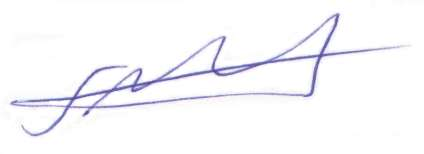 Себестоимость работы/услуги (S) рассчитывается по формуле:S=(t1*F1)+(t2*F2)+(tn*Fn), гдеt1, t2, tn – время использования единицы оборудования, на котором выполняется работа/услуга, час.F1, F2, Fn – себестоимость работы единицы оборудования, руб. в час из формы №3.В случае, если стоимость по договору одной и той же работы/услуги различна, то работа/услуга записывается в разных строках.Общие затраты считаются путем перемножения себестоимости работы (услуги) на общее количество выполненных работ (оказанных услуг).Наименования работ по п. 1-4 указаны верно:Ученый секретарь									О.Б. Забинякова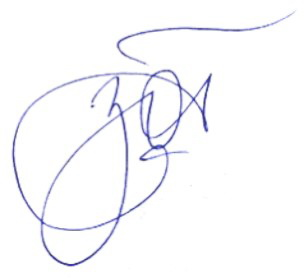 № п/пНаименование работы (услуги)Раздел классификатора работы (услуги)Используемое научное оборудованиеИспользуемая методикаПродолжительность выполнения услуги, час. (t)Себестоимость выполнения работы (оказания услуги), руб. ($)Количество выполненных работ (оказанных услуг), ед.Количество выполненных работ (оказанных услуг), ед.Общие затраты на выполнение работы, руб.Стоимость (цена) разового выполнения работы по одному договору, руб.Стоимостной объем выполненной работы по одному договору, руб.№ п/пНаименование работы (услуги)Раздел классификатора работы (услуги)Используемое научное оборудованиеИспользуемая методикаПродолжительность выполнения услуги, час. (t)Себестоимость выполнения работы (оказания услуги), руб. ($)Всего:Внешним заказчикамОбщие затраты на выполнение работы, руб.Стоимость (цена) разового выполнения работы по одному договору, руб.Стоимостной объем выполненной работы по одному договору, руб.1НИР «Постколлизи-онные тектонические ансамбли сдвигового течения внутриконти-нентальных орогенов: структура, глубинное строение, геодинамика (на примере Памиро-Тяньшанского сегмента Евразийского внутриконтинентального орогена)» (№ 0155-2015-0002)Работы геологоразведочные, геофизические и геохимические в области изучения недр.(Общероссийский классификатор видов экономической деятельности, п. 71.12.3)Измерительный комплекс MTU-5А для МТЗТехническое описание MTU-5А78824500107176871768717682НИР «Изучение глубинного строения Тянь-Шаня и окружающих областей по комплексу геофизических методов для выяснения взаимосвязи переноса вещества-энергии в земной коре и верхней мантии с пространственно-временным распределением сейсмичности» (№ 0155-2014-0001 по Плану НИР НС РАН на 2017-2019гг.)Работы геологоразведочные, геофизические и геохимические в области изучения недр.(Общероссийский классификатор видов экономической деятельности, п. 71.12.3)Измерительный комплекс MTU-5А для МТЗ.Сейсмодатчик STS-2 (10шт.), Цифровой сейсморегистра-тор RefTek 72-08(I) (10шт.)Техническое описание MTU-5А. Инструкция пользователя сейсмостанции RefTek 72-08(I); Система сбора сейсмических данных - Патент №2568342; Методы и объекты сейсмических исследований. Введение в общую сейсмологию.79029581310 2598147259814725981473НИР «Изучение современных движений земной коры Центральной Азии c использованием средств космической геодезии» (№ 0155-2014-0002 по Плану НИР НС РАН на 2017-2019гг.)Работы геологоразведочные, геофизические и геохимические в области изучения недр.(Общероссийский классификатор видов экономической деятельности, п. 71.12.3)GPS приемники типа Trimble NetRS (4шт.), Trimble 4000SSE/SSI (5шт.),Ashtech uZ-12 (1шт.), Javad Delta (1шт.),Topcon Legacy-E (7 шт.), Trimble R-7, Тахеометр Leica TS09-1, Тахеометр Leica TC2003Remote-Utilities software (комплекс программ для автоматизации сбора GPS данных); Технические описания GPS приемников и тахеометров. "База данных GPS наблюдений Центрально-Азиатской сети" 780375557103310970331097033109704НИР «Изучение геодинамических, сейсмических и геофизических процессов как основы прогноза землетрясений (включая моделирование неупругих процессов в сейсмогенерирующих зонах)» (№ 0155-2014-0003 по Плану НИР НС РАН на 2017-2019гг.)Работы геологоразведочные, геофизические и геохимические в области изучения недр.(Общероссийский классификатор видов экономической деятельности, п. 71.12.3)Сейсмодатчик STS-2 (10шт.), Цифровой сейсморегистра-тор RefTek 72-08(I) (10шт.).GPS приемники типа Trimble NetRS (4шт.), Trimble 4000SSE/SSI (5шт.),Ashtech uZ-12 (1шт.), Javad Delta (1шт.),Topcon Legacy-E (7 шт.), Trimble R-7, Тахеометр Leica TS09-1, Тахеометр Leica TC2003Инструкция пользователя сейсмостанции RefTek 72-08(I); Система сбора сейсмических данных - Патент №2568342; Методы и объекты сейсмических исследований. Введение в общую сейсмологию. Технические описания GPS приемников и тахеометров.780375557103310970331097033109709291855